ADAPTATION À L'EMPLOI EN SALLE DE SURVEILLANCE POST-INTERVENTIONNELLEPOUR LES AIDES-SOIGNANTSNuméro de référence de la formation :CTP 291 BPré requis :Etre affecté en salle de surveillance post-interventionnellePublic visé :Aide-soignant affecté en salle de surveillance post-interventionnelleLa formation est ouverte :aux professionnels du CHU uniquementaux professionnels du GHT Haute Bretagneà tout professionnel extérieur Objectifs visés / Compétences visées :Objectif principalDévelopper les connaissances et compétences de l’aide-soignant nécessaires pour assurer des soins adaptés, conformes, sécurisants et répondre aux besoins des patients en période post-anesthésique.Axes de contenu :La salle de surveillance post-interventionnelle : réglementation, principes d’organisation, modalités de fonctionnementCadre législatif de l’exercice aide-soignant en SSPI et modalités de collaboration avec l’infirmier D.E.Principes de l’anesthésie et surveillance post-interventionnellePrincipes de prise en charge de la douleur post-opératoireIdentification des soins et activités spécifiques de l’aide-soignant auprès des personnes en phase de réveil post-anesthésieGestion des dispositifs médicaux, des locaux et prévention des risques infectieuxRôle de l’aide-soignant dans la gestion des urgencesSimulation en commun avec les IDE en SSPI Intervenant(s) :M. Jean-Paul DECOENE, M. Bruno CONTAMIN, formateurs IADE au PFPS du CHU de RennesMéthodes pédagogiques :Présentiel□	E-learning □	Mixte (présentiel/E-learning)□	Réalité virtuelle □	Serious game □	AutreModalités d’évaluation :Test de positionnement en début de formation et en fin de formation		OUIDurée :1 jour = 7 heuresLieu :Pôle de Formation des Professionnels de Santé du CHU de RennesCalendrier :Mardi 6 février 2024       Vendredi 24 mai 2024      Jeudi 23 mai 2024 - Groupe de 6 à 15 personnes. La formation n’aura pas lieu en dessous de 6 personnes inscrites.Coût :160 € par stagiairePriorité du CHU : (à compléter par la DFC)□ Optimiser le parcours patient □ Renforcer la culture qualité et la gestion des risques □ Promouvoir la qualité de vie au travail et prévenir les risques professionnels□ Assurer et coordonner la prise en charge des situations sanitaires exceptionnelles□ Innover et accompagner le changementPICTOS : (à compléter par la DFC)□ CPF□ DPC□ E-LEARNING□ NouveautéOrientation(s) DPC : (à compléter par la DFC) Indiquer les orientations selon le modèle ci-aprèsExemple : Innover pour garantir la pérennité de notre système de santé :Innover pour la sécurité des soins et l’éducation du patient :Orientation n°31 : Amélioration de la pertinence des soins Contact pour inscription : (à compléter par la DFC) Modalités d’inscription :Professionnels du CHUProfessionnels des autres établissementsContact inscriptionadeline.goyeau@chu-rennes.fr AssistanteAdeline GOYEAU 02.99.28.93.07 (85930)Conseiller FormationSylvie SOUTIFProfessionnels du CHUPour le personnel non médical :Inscription par l’encadrement sur Gesform intranet   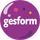 Inscription sur l’imprimé « demande de formation » Inscription sur l’imprimé « demande de formation CPF » sous couvert de l’encadrementPour le personnel médical : Inscription sur l’imprimé de demande de d’enregistrement d’un programme de DPC/Congrès/formation sans financement Inscription sur l’imprimé demande de financement d’un programme de DPC/Congrès/formation Professionnels du GHT Haute Bretagne Inscription selon les modalités prévues par le service formation continue de votre établissement et de l’assistante du PFPS : adeline.goyeau@chu-rennes.fr Professionnels des autres établissementsInscription auprès de l’assistante du PFPS :   adeline.goyeau@chu-rennes.fr 